Αριθμός Πρωτοκόλλου: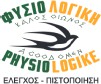 "ΦΥΣΙΟΛΟΓΙΚΗ" (GR-BIO-02) ΔΙΑΧΕΙΡΙΣΗ ΠΟΙΟΤΗΤΑΣ ΚΑΤΑ ΠΡΟΤΥΠΟ EN ISO/IEC 17065 (Έντυπο Φ.1.β)Οργανισμός Ελέγχου – Πιστοποιήσεις Προϊόντων Βιολογικής Γεωργίας - Προαγωγή Αειφόρου Ανάπτυξης Κύπρου & Ι. Πετρίδη 65, 593 00 Αλεξάνδρεια, Τηλέφωνο: 2333024440, Fax: 2333024440e-mail: info@physiologike.gr, web : www.physiologike.grΑΙΤΗΣΗ ΑΝΑΝΕΩΜΕΝΗΣ ΣΥΜΒΑΣΗΣΠροσωπικά Στοιχεία ΕπιχειρηματίαΕΠΩΝΥΜΟΔ.Ο.Υ.	ΝΟΜΟΣΟΝΟΜΑΑ.Φ.Μ.ΔΙΕΥΘΥΝΣΗΤΗΛΕΦΩΝΟΟΝΟΜΑ ΠΑΤΡΟΣΑ.Δ.Τ.Τ.Κ.	E-mailΣτοιχεία ΕπιχείρησηςΕΠΩΝΥΜIA	ΟΜΑΔΑ ΠΑΡΑΓΩΓΩΝ	ΤΗΛΕΦΩΝΟΔΡΑΣΤΗΡΙΟΤΗΤΑΑ.Φ.Μ.ΔΙΕΥΘΥΝΣΗE-mailΣτοιχεία Νόμιμου Εκπροσώπου ΕπιχείρησηςΕΠΩΝΥΜΟ	Α.Δ.Τ.	ΔΙΕΥΘΥΝΣΗΟΝΟΜΑ	Α.Φ.Μ.	ΤΗΛΕΦΩΝΟΟΝΟΜΑ ΠΑΤΡΟΣ	Δ.Ο.Υ.	E-mailΑίτηση γιαΠΡΟΣΘΕΣΗ ΠΑΡΑΓΩΓΙΚΩΝ ΣΥΝΤΕΛΕΣΤΩΝ	ΑΦΑΙΡΕΣΗ ΠΑΡΑΓΩΓΙΚΩΝ ΣΥΝΤΕΛΕΣΤΩΝ	ΑΝΑΝΕΩΣΗ ΒΑΣΙΚΗΣ ΣΥΜΦΩΝΙΑΣ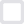 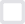 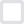 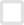 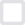 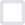 Ιστορικό ΕπιχείρισηςΣτην παρούσα αίτηση έχω επίσης επισυνάψει:Ο ΔΗΛΩΝ	Ο ΠΑΡΑΛΑΒΩΝ	ΗΜΕΡΟΜΗΝΙΑΈγκριση 7η / Έκδοση 02/10/2023Πεδίο ΠιστοποίησηςΦΥΤΙΚΗ ΠΑΡΑΓΩΓΗ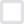 ΧΟΝΤΡΕΜΠΟΡΙΟ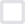 ΥΠΕΡΓΟΛΑΒΙΑ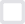 ΕΙΣΑΓΩΓΗ ΑΠΟ ΤΡΙΤΕΣ ΧΩΡΕΣΖΩΙΚΗ ΠΑΡΑΓΩΓΗΛΙΑΝΙΚΟ ΕΜΠΟΡΙΟΜΕΤΑΠΟΙΗΣΗΑΛΛΗ ΔΡΑΣΤΗΡΙΟΤΗΤΑΗμερομηνία Πρώτης Ένταξης:Έχει ανασταλεί / ανακληθεί η πιστοποίηση σας στο παρελθόν;NAI OXI Yπεύθυνη δήλωση επιχείρησης φυτικής παραγωγής με αρ.πρωτ.:NAI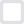 ΟΧΙYπεύθυνη δήλωση επιχείρησης ζωικής παραγωγής με αρ.πρωτ.:NAI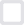 ΟΧΙ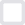 Yπεύθυνη δήλωση επιχείρησης παρασκευαστικής δράσης / Εισαγωγής βιολογικών προϊόντων από τρίτες χώρες με αρ.πρωτ.:NAIΟΧΙ